SIK 4-jaw strong scroll chuck plain back, 2-piece jaws (front and back mounted)Hard jaws are adopted for square or octagonal thin tube workpieces machining.Soft jaws could grip rectangular workpiece after being unisotropic machined.The specification is the same as SK type.The body is made of MEEHANITE. It is suitably used for high speed revolution and 3 times more durable than regular material.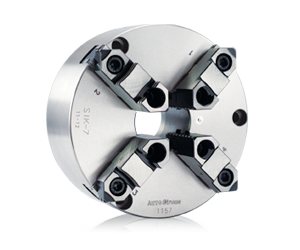 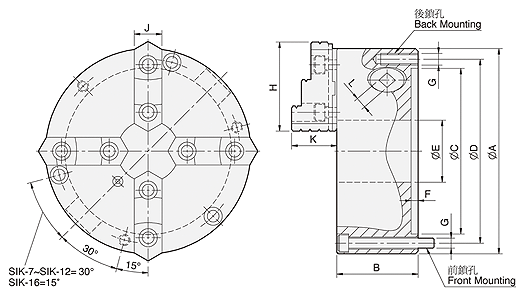 UNIT : mmSPEC
ModelABCDEFGHJKLAllowable
Handle
Torque
(kgf‧m)Gripping
Force
(kgf)Max.
Speed
(r.p.m.)Weight
(kg)Moment
Of Inertia I
(kg‧m2 )Gripping RangeSPEC
ModelABCDEFBack / FrontHJKLAllowable
Handle
Torque
(kgf‧m)Gripping
Force
(kgf)Max.
Speed
(r.p.m.)Weight
(kg)Moment
Of Inertia I
(kg‧m2 )O.D. Range / I.D. RangeSIK-719276.5155172585.53-M10 / 3-M10x808228421111.02500200014.10.06Ø8-Ø180 / Ø62-Ø170SIK-9232841902107063-M12 / 3-M12x90963251.21215.03000200022.20.16Ø11-Ø220 / Ø70-Ø210SIK-123109626028510573-M12 / 3-M12x110114.54056.81421.042001800450.58Ø15-Ø300 / Ø90-Ø290SIK-164051223453751608.7— / 6-M14x130148.65076.11525.0450015001081.72Ø30-Ø380 / Ø110-Ø360